    PENILAIAN AKHIR SEMESTER II ( GENAP )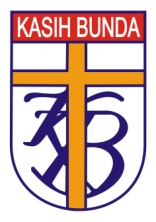 SLB/B-C KASIH BUNDA JAKARTA BARAT    TAHUN AJARAN : 2019 / 2020Mata Pelajaran	: Seni Budaya				Nama	: .................................Hari/ tanggal	: .........................................		Kelas	: ...................................WARNAILAH DENGAN RAPI !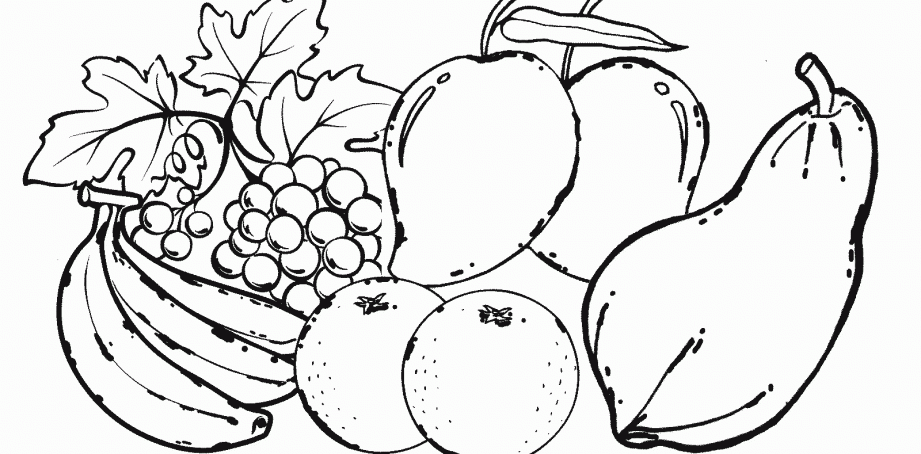 BUAH-BUAHAN